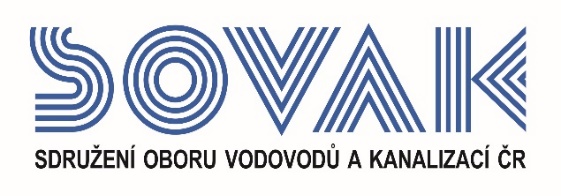 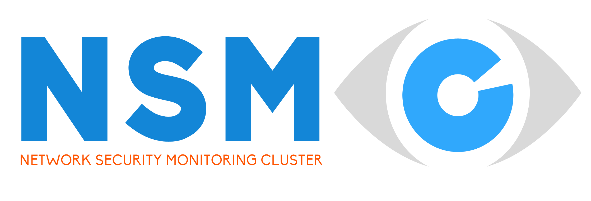                                                    Vás zve na seminář:Kybernetická bezpečnost – jak optimálně nastavit procesy a technická opatření, aby se minimalizovalo riziko škody při kybernetickém útokukterý se uskuteční  21. 7. 2020 od 10:00 hod.v konferenčním sále č. 319, Novotného lávka 200/5, Praha 1Vzhledem k nedávným kybernetickým útokům (nemocnice v Benešově, OKD, Povodí Vltavy, s.p. a několik dalších nezveřejňovaných případů) jsme se rozhodli uspořádat pro členy SOVAK ČR oborově zaměřený seminář na kybernetickou bezpečnost.Na přípravě semináře SOVAK ČR spolupracoval s Network Security Monitoring Cluster (NSMC). Jedná se o kooperační odvětvové uskupení, centrum excelence a znalostní platformu s orientací na oblast informační a kybernetické bezpečnosti. Jeho cílem je osvěta v oblasti informační a kybernetické bezpečnosti a zvyšování povědomí o problémech a řešeních bezpečnostních aspektů počítačových sítí. Program:  9:30	   Registrace  9:50	   Zahájení semináře SOVAK ČR + Network Security Monitoring Cluster             Ing. Vilém Žák, ředitel a člen představenstva SOVAK ČR, Ing. Jiří Sedláček, ředitel NSMC 10:00   Kybernetická bezpečnost – úvod do problematiky a kontinuální edukace zaměstnanců jako její   základ	  Ing. Jiří Sedláček, ředitel NSMC	10:40   Kybernetický polygon Masarykovy univerzity - tréninkové centrum Kybernetické bezpečnosti  Ing. Jiří Sedláček, ředitel NSMC10:55   Bezpečnostní politiky, analýzy rizik a analýzy aktiv              Ing. Josef Mynář, NSMC11: 35   Přestávka 12:00    Posouzení stavu Kybernetické bezpečnosti podle doporučení NUKIB 	   Mgr. Robert Schindler, NSMC 	12:40   Technické prostředky a monitoring kybernetické bezpečnosti pomocí služby SOC             Ing. Lukáš Přibyl	, NSMC13:20   Dotazy + Diskuze14:00   Závěr seminářeV případě zájmu o účast vyplňte, prosím, následující přihlášku a zašlete ji nejpozději do 15. 7. 2020 na některý z níže uvedených kontaktů:e-mail: doudova@sovak.czadresa: SOVAK ČR, Novotného lávka 200/5, 110 00 Praha 1Poplatek za účast na semináři je pro řádné členy SOVAK ČR 1210,- Kč (včetně 21% DPH), pro přidružené členy a ostatní účastníky 1815,- Kč (včetně 21% DPH), v případě platby na místě konání semináře je účtován příplatek za administrativu 605,- Kč (včetně 21% DPH) každému účastníkovi semináře. V ceně vložného je sborník a drobné občerstvení. Storno účasti je možné provést nejpozději 7 kalendářních dnů před konáním akce, v případě neúčasti se vložné nevrací.Závazná přihláškana seminářKybernetická bezpečnost – jak optimálně nastavit procesy a technická opatření, aby se minimalizovalo riziko škody při kybernetickém útokudne 21. 7. 2020Jméno (a): ………………………………………………………………………………………………………….……….……………………………………………………………………………………………………………..Společnost: ………………………………………………………………………………………………………...Kontakty (adresa, telefon, e-mail):……………………………………………………………………………………………………………………...……………………………………………………………………………………………………………………...Společnost JE / NENÍ řádným členem SOVAK ČR (nehodící se škrtněte)Datum:                                                                              Razítko a podpis:---------------------------------------------------------------------------------------------------------------------------------------------------Potvrzení o platběPotvrzujeme, že dne …………………………………bylo uhrazeno celkem………………………………..Kč (včetně 21% DPH) za společnost…………………………………………………………………………………………………….....IČ:…………………DIČ:…………………z účtu č.………………………………………………………………za účastníka (y): .………………………………………………………………………………………………….……………………………………………………………………………………………………………..............ve prospěch účtu SOVAK ČR, Novotného lávka 200/5, 110 00 Praha 1, IČ: 60456116, DIČ: CZ60456116, vedeného u MONETA Money Bank a.s. č.: 2127002504/0600, variabilní symbol 105Datum:                                                                       Razítko a podpis: 